ՈՐՈՇՈՒՄ N 64-Ա30 ՀՈՒՆԻՍԻ 2020թ.ՀԱՅԱՍՏԱՆԻ ՀԱՆՐԱՊԵՏՈՒԹՅԱՆ ՍՅՈՒՆԻՔԻ ՄԱՐԶԻ ԿԱՊԱՆ ՀԱՄԱՅՆՔԻ ԿԱՊԱՆ ՔԱՂԱՔԻ ԲԱՂԱԲԵՐԴ ԹԱՂԱՄԱՍԻ ԹԻՎ 9/66/1  ՀԱՍՑԵՈՒՄ ԳՏՆՎՈՂ ՀԱՄԱՅՆՔԱՅԻՆ ՍԵՓԱԿԱՆՈՒԹՅՈՒՆ ՀԱՆԴԻՍԱՑՈՂ ՀՈՂԱՄԱՍԸ  ՈՒՂՂԱԿԻ ՎԱՃԱՌՔԻ ՄԻՋՈՑՈՎ ՀԱՅԿ ԱՆԴՐՅԱՆԻՆ ԵՎ ԱՍՏԻՆԵ ԲԱԼԱՍԱՆՅԱՆԻՆ ՕՏԱՐԵԼՈՒ ՄԱՍԻՆՂեկավարվելով «Տեղական ինքնակառավարման մասին» Հայաստանի Հանրապետության օրենքի 18-րդ հոդվածի 1-ին մասի 21-րդ կետով, համաձայն Հայաստանի Հանրապետության Հողային օրենսգրքի 66-րդ հոդվածի 1-ին մասի 8-րդ կետի,  Հայաստանի Հանրապետության կառավարության 2016  թվականի մայիսի 26-ի թիվ  550-Ն որոշման, Հողային օրենսգրքի 66-րդ հոդվածի 1-ին մասի 8-րդ կետի, հաշվի առնելով համայնքի  ղեկավարի  առաջարկությունը, համայնքի ավագանին  ո ր ո շ ու մ  է.ՀՀ Սյունիքի մարզի Կապան համայնքի Կապան քաղաքի Բաղաբերդ թաղամասի թիվ 9/66/1  հասցեում գտնվող, համայնքային սեփականություն հանդիսացող  բնակավայրերի նշանակության բնակելի կառուցապատման  հողերից 0.00195 հա հողամասը /ծածկագիր 09-001-0103-0442/ Բաղաբերդ թաղամասի 9/66 հասցեում գտնվող ավտոտնակի ընդլայնման նպատակով ուղղակի վաճառքի միջոցով օտարել Հայկ Անդրյանին և Աստինե Բալասանյանին 10300 /տաս հազար երեք հարյուր/ դրամ կադաստրային արժեքով: Կողմ( 9 )`  ԱՆՏՈՆՅԱՆ ԱՐԵՆ                                  ՀԱՐՈՒԹՅՈՒՆՅԱՆ ՀԱՅԿ          ԱՍՐՅԱՆ ՎԱՉԵ				       ՄԵՍՐՈՊՅԱՆ ՆԱՊՈԼԵՈՆ	  ԴԱՎԹՅԱՆ ՆԱՐԵԿ                                 ՄԿՐՏՉՅԱՆ ԱՐԱ	   ԿՈՍՏԱՆԴՅԱՆ ԻՎԱՆ                             ՄՈՎՍԻՍՅԱՆ ԺԱՆ  ՀԱՐՈՒԹՅՈՒՆՅԱՆ ԿԱՄՈ                                             Դեմ ( 0 )Ձեռնպահ ( 0 )                   ՀԱՄԱՅՆՔԻ ՂԵԿԱՎԱՐ   		           ԳԵՎՈՐԳ ՓԱՐՍՅԱՆ2020թ. հունիսի 30ք. Կապան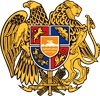 ՀԱՅԱՍՏԱՆԻ ՀԱՆՐԱՊԵՏՈՒԹՅՈՒՆ
ՍՅՈՒՆԻՔԻ ՄԱՐԶ
ԿԱՊԱՆ  ՀԱՄԱՅՆՔԻ  ԱՎԱԳԱՆԻ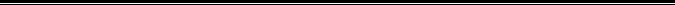 